Expressions and Equations Week 22                                  Name:Expressions and Equations Week 22                                  Name:Expressions and Equations Week 22                                  Name:TuesdayWednesdayThursday6.EE.7Solve and check6g = 24 Solve and checkN ÷  10 = 5Write an equation for the word sentence and solve. 18 is 5 times a number.6.EE.8Write an inequality for the word sentence and graph the inequality. There were more than 30 student in each classroom.Write an inequality for the word sentence and graph the inequality.You can be no more than 40 pounds to ride the kid rollercoasterWrite an inequality for the word sentence and graph the inequality You have to be at least 48 inches tall to ride the Ferris Wheel6.EE.9Martin sells bracelets that he makes. He charges a flat fee of  $5 for shipping and $10 for each bracelet b. Write an equation to represent the amount of money Martin makes m for selling his bracelets. Identify independent and dependent variable Write an equation, Identify the dependent and dependent variable. Brittany earns $8 for every hour h she babysits. How much money does she earn if she works h hours?Create a table for the values How much money does she earn if she works 1 hours, 2 hours, 3 hours, 4 hours?6.EE.9Fill in the table then write the algebraic equationEquation:Fill in the table then write the algebraic equationEquation:Fill in the table then write the algebraic equationEquation:6.EE.9Graph the table. 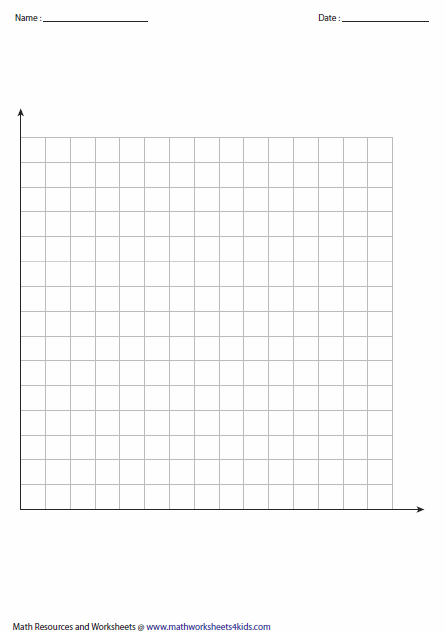 Graph the table.Graph the table.